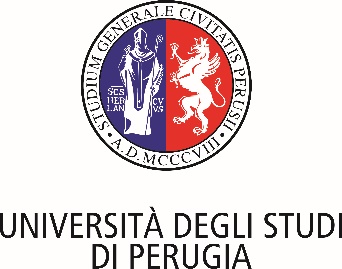 MODELLO UNICO PER COMUNICAZIONI AL SERVIZIO RILEVAZIONE PRESENZE DEL PERSONALE UNIVERSITARIO CONVENZIONATO CON IL S.S.N.MATRICOLA _________________ COGNOME E NOME __________________________________STRUTTURA __________________________________________________________________________Dipendente con contratto di lavoro:          a tempo indeterminato                     a tempo determinato   a tempo pieno (36h/38h sett.)               a tempo parziale orizzontale             a tempo parziale verticaleCHIEDE DI POTERSI ASSENTARE DAL LAVOROdal giorno  _______________________________ al giorno  _____________________________________dalle ore  ________________________________  alle ore  ______________________________________per la seguente motivazione: ______________________________________________________________COMUNICAZIONE MANCATA TIMBRATURA DEL GIORNO: ________________________Tipo di servizio:      Ordinario 		Straordinario 		Chiamata in reperibilità	  	        Aggiornamento  		Altro (specificare): ________________________ Entrata ___________	Uscita ___________	Entrata __________	Uscita _______________Entrata ___________	Uscita ___________	Entrata __________	Uscita _______________Data di compilazione del presente modello: ______________________________________IL RICHIEDENTE 						IL RESP. DELLA STRUTTURA COMPL.______________________________				____________________________________